Supporting information data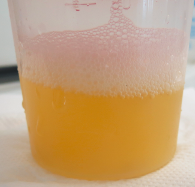 Additional file 1Figure S1: Experimental workflow for the identification of uropathogen from a native urine sample. The workflow covers sample preparation, sample fractionation, mass spectrometry analysis and data analysis.Sample UR1A)  B)   C) 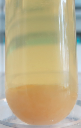 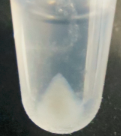 Sample UR2 B)  C) 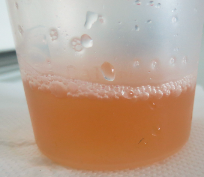 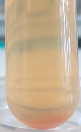 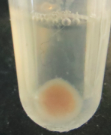 Sample UR3 B)  C) 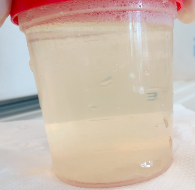 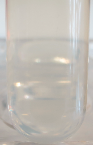 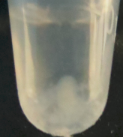 Sample UR4 B)  C) 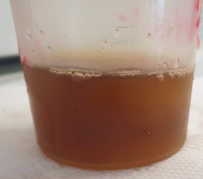 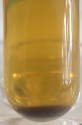 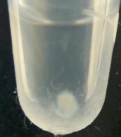 Sample UR5    B)  C) 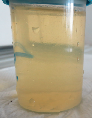 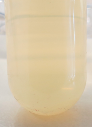 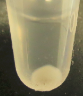 Sample UR6    B)  C) 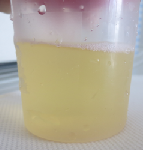 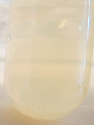 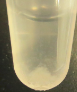 Sample UR7    B)  C)    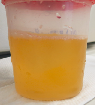 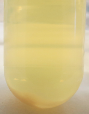 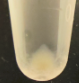 Sample UR8     B)  C)    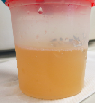 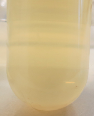 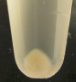 Sample UR9    B)  C)  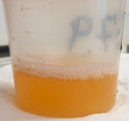 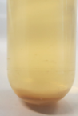 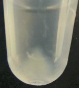 Sample UR10    B)  C) 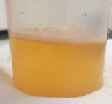 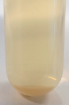 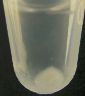 Sample UR11     B)  C) 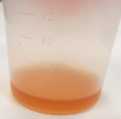 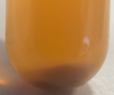 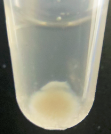 Sample UR12    B)  C) 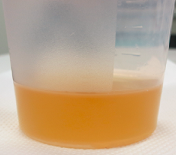 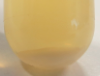 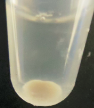 Sample UR13      B)  C)  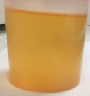 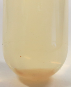 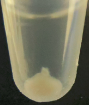 Sample UR14      B)  C)  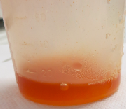 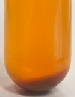 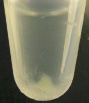 Sample UR15     B)  C) 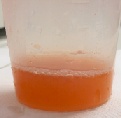 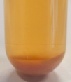 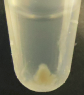 Sample UR16    B)  C) 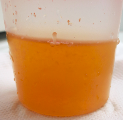 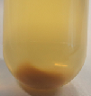 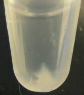 Figure S2: Images of 16 urine specimens. 
(A) Urine sample in container, (B) Urinary pellet (before washing step), 
(C) Urinary cell pellet in B-PER. Figure S3: Protein content of each fraction as a percentage of the total protein.Figure S4: Cumulative number of bacterial and human proteins for each sample per fraction. 